Załącznik nr 3 do Ogłoszenia o zamówieniu            0400-OAG.261.18.2021  U M O W A nr 0400-OP.023…..2021     zawarta w dniu  ………………2021r. pomiędzy:Skarbem Państwa - Kasą Rolniczego Ubezpieczenia Społecznego z siedzibą w Warszawie, reprezentowaną przez:……………………. - Dyrektora Oddziału Regionalnego Kasy Rolniczego Ubezpieczenia Społecznego w Gdańsku ul. Trakt Św. Wojciecha 137, 80-043 Gdańsk NIP 526-00-13-054, REGON 012513262-00440, na podstawie Pełnomocnictwa udzielonego przez Prezesa Kasy Rolniczego Ubezpieczenia Społecznego …………………………………..zwaną dalej Zamawiającym,afirmą…………………………………z siedzibą: ………………………………wpisaną do Krajowego Rejestru Sadowego prowadzonego przez Sąd…………………..,lub wpisaną do Ewidencji Działalności Gospodarczej prowadzonej przez………………..pod numerem KRS………………………………,NIP:  …………………………., REGON:…………………….reprezentowaną przez: ……………………………………… -zwaną dalej WykonawcąW wyniku przeprowadzenia uproszczonego postępowania, do którego zgodnie z art. 2 ust. 1 pkt. 1 ustawy z dnia 11 września 2019 r. Prawo zamówień publicznych (Dz. U. z 2019 r. poz. 2019 z późn. zm.) nie stosuje się przepisów niniejszej ustawy, zawarto umowę następującej treści:§ 1Przedmiot umowyPrzedmiotem umowy jest przegląd, konserwacja i naprawa klimatyzatorów w pokojach biurowych, serwerowniach i pomieszczeniach technicznych w Oddziale Regionalnym KRUS w Gdańsku oraz 13 podległych Placówkach Terenowych wraz z dojazdem.Zakres usług serwisowych jednostek wewnętrznych i zewnętrznych klimatyzatorów obejmuje:czyszczenie i przegląd obudowy urządzeń,przegląd elementów elektrycznych i połączeń systemu, ocena stanu technicznego jednostek i ich połączeńczyszczenie jednostek wewnętrznych (parowników) i zewnętrznych (skraplaczy) środkami grzybobójczymi, antybakteryjnymi i przeciwwirusowymi,czyszczenie i dezynfekcja filtrów klimatyzatorów,czyszczenie wentylatorów jednostek wewnętrznych i zewnętrznychsprawdzenie ciśnienia i szczelności układu chłodzącego,sprawdzenie drożności układu odprowadzania skroplin,wymiana czynnika chłodzącego w instalacji,test poprawności działania jednostek zakończony sporządzeniem protokołu,wymiana baterii pilota,Uzupełnienie klimatyzatorów czynnikiem chłodzącym rozliczane będzie osobno,              w zależności od ilości zużytego czynnika.Szczegółowy opis urządzeń klimatyzacyjnych zawiera Załącznik nr 1 do Umowy                      tj. Formularz cenowy.W ramach przedmiotu umowy m.in. wykonywanie bezpłatnych ekspertyz (ocen technicznych) sprzętu wymienionego w Załączniku nr 1.Liczba i asortyment urządzeń określonych w Załączniku nr 1 może ulegać zmianom          w związku z zakupem nowego lub likwidacją zużytego sprzętu.Zamawiający posiada klimatyzatory następujących producentów: Daikin, Fuji Electric, LG, Sharp oraz Mistral. Zamawiający zleca, a Wykonawca zobowiązuje się wykonać wszelkie niezbędne czynności dla zrealizowania przedmiotu umowy określonego w ust. 1, a ich efektem końcowym będą protokoły przeglądów sporządzone dla wszystkich obiektów.Wykonawca może realizować przedmiot zamówienia od poniedziałku do piątku                        w godzinach 7:30 – 14:00, po wcześniejszym uzgodnieniu terminu z Zamawiającym.Miejsca wykonania usługi zostały wskazane w załączniku nr 1 do niniejszej umowy.Wykonawca zobowiązuje się zrealizować przedmiot umowy w terminie 30 dni od dnia podpisania niniejszej umowy jednak nie później niż do 20 czerwca 2021r.Ze względu na ogłoszony stan epidemii na terytorium Polski, termin realizacji przedmiotu umowy może zostać przesunięty do momentu jego odwołania, złagodzenia obostrzeń lub przewrócenie przez Zamawiającego wstrzymanej realizacji przedmiotu umowy.  W przypadku konieczności zmiany terminu wykonania umowy z powodu określonego                  w ust.10, nowy termin zostanie uzgodniony przez Strony drogą elektroniczną. § 2Termin realizacji umowyWykonawca zobowiązuje się do świadczenia usługi w okresie od dnia………..2021 r. do dnia…………….2021 r. § 3Warunki wykonania przedmiotu umowyDo obowiązków Wykonawcy należy:Realizacja zadań opisanych w § 1 ust. 2 do niniejszej umowy.Czynności wykonywane przez Wykonawcę w jednostkach organizacyjnych Zamawiającego będą realizowane w dniach od poniedziałku do piątku w godzinach od 7:00 do 15:00 określanych dalej jako dni „robocze” z wyłączeniem dni wolnych od pracy.Przegląd techniczny wszystkich urządzeń wymienionych w załączniku nr 1 do umowy, wykonany będzie najpóźniej w terminie do 30 dni od podpisania umowy.Wykonawca zobowiązany jest prowadzić prace w sposób możliwie najmniej uciążliwy dla osób przebywających w budynku, zachować w poufności wszelkie informacje dotyczące spraw Zamawiającego, o których wiedzę poweźmie w toku prac i do takiej poufności zobowiązać zatrudnionych przy nich pracowników. Prace wykonane w pomieszczeniach, w których przechowywane i przetwarzane są dane osobowe, będą realizowane tylko w obecności pracowników zamawiającego upoważnionych do dostępu do nich.W razie awarii urządzeń nie zawinionej ze strony Wykonawcy i konieczności ich naprawy Wykonawca określa przyczynę uszkodzenia i koszt usunięcia awarii. Po akceptacji przedstawionego kosztorysu Zamawiający zleci Wykonawcy osobnym zleceniem naprawę uszkodzonego urządzenia w Wykonawca zobowiązuje się wykonać naprawę w terminie max. do 5 dni roboczych.Wykonawca oświadcza, iż przedmiot umowy zostanie zrealizowany z zachowaniem umówionych terminów oraz należytą starannością.Wykonawca oświadcza, że posiada odpowiednią wiedzę, doświadczenie i dysponuje stosowną bazą do wykonania przedmiotu umowy i we własnym zakresie i z własnych środków zapewni sprzęt i materiały niezbędne do realizacji przedmiotu umowy.§ 4WynagrodzenieWysokość wynagrodzenia przysługującego Wykonawcy za wykonanie przedmiotu umowy wraz z dojazdem w trakcie trwania umowy, ustala się na kwotę netto: ……………… zł., (słownie: ……………………………….), a wraz z należnym podatkiem VAT w wysokości 23%, kwotę brutto: ……………….. zł (słownie: ……………………………………….).Płatność będzie dokonana przez Zamawiającego przelewem na konto Wykonawcy wskazane na Fakturze VAT, w terminie 14 dni od daty otrzymania przez Zamawiającego prawidłowo wystawionej faktury VAT Podstawą wystawienia faktury VAT/rachunku będzie zatwierdzony przez upoważnionych przedstawicieli stron protokół odbioru, potwierdzający prawidłowe wykonanie przedmiotu umowy, sporządzony zgodnie ze wzorem stanowiący załącznik nr 2 do niniejszej umowy.Wykonawca oświadcza, że jest/nie jest podatnikiem podatku od towarów i usług VAT, Urząd Skarbowy…………………… jest właściwym urzędem do rozliczeń podatku VAT.Za datę płatności przyjmuje się datę obciążenia rachunku bankowego zamawiającego.Zamawiający wyraża zgodę na wystawienie przez Wykonawcę Faktur VAT, korekt faktur VAT oraz duplikatów w formie elektronicznej ( w formie pdf) i przesyłanie ich Zamawiającemu na adres e-mail: gdansk@krus.gov.pl za pośrednictwem poczty elektronicznej z adresu podanego przez Wykonawcę:………………………………. zgodnie z przepisami ustawy z 11 marca 2014 roku o podatku od towarów i usług ( Dz.U. z 2020 r. poz. 106 z póź. zm.).Wykonawca oświadcza, że numer rachunku rozliczeniowego wskazany na fakturach, jest rachunkiem/nie jest rachunkiem* dla którego zgodnie z Rozdziałem 3a Ustawy z dnia 29.08.1997 r. Prawo Bankowe (Dz.U. z 2020 r. poz. 1896) prowadzony jest rachunek VAT (zgodnie z oświadczeniem Wykonawcy).Zamawiający oświadcza, że będzie realizować płatność za faktury z zastosowaniem podzielonej płatności. Zapłatę w systemie płatności podzielonej uznaje się za dokonanie płatności w terminie ustalonym w ust. 2. § 5GwarancjaWykonawca na swoje usługi świadczone w ramach niniejszej umowy udziela …..…… miesięcznej gwarancji liczonej od daty odbioru całości zamówienia.( minimum 12 miesięcy).W przypadku stwierdzenia wad w wykonanym przedmiocie umowy Wykonawca zobowiązuje się do ich nieodpłatnego usunięcia w terminie do 7 dni od daty zgłoszenia.Zamawiający niezwłocznie prześle Wykonawcy na wskazany adres mailowy treść reklamacji, na którą Wykonawca zobowiązany jest odpowiedzieć terminie do 3 dni. Brak odpowiedzi w wyznaczonym terminie uważa się za uznanie reklamacji, z obowiązkiem załatwienia jej zgodnie z żądaniem Zamawiającego.Wykonawca oświadcza, że na wymienione w ramach usługi części lub ich elementy udziela się gwarancji zgodnej z terminem udzielonym przez producenta, nie krótszym niż 2 lata liczonym od daty podpisania stosownego protokołu odbioru.Wszelkie koszty związane z realizacją gwarancji, w szczególności koszty naprawy lub wymiany na wolne od wad obciążają Wykonawcę.§ 6Kary umowneStrony zastrzegają sobie prawo do dochodzenia kar umownych za niezgodne z niniejszą umową lub nienależyte wykonanie zobowiązań.Wykonawca zapłaci Zamawiającemu karę umowną w przypadku:niewykonania przedmiotu umowy w terminach, o których mowa w załączniku nr 1 do umowy w wysokości 0,5 % wynagrodzenia brutto, o którym mowa w § 4 ust. 1 za każdy dzień opóźnienia,zwłoki w wykonaniu przedmiotu umowy, o którym mowa w § 3 ust. 5 w wysokości 0,5 % wartości wynagrodzenia brutto za każdy dzień opóźnienia, licząc od następnego dnia po upływie terminu określonego przez Zamawiającego,zwłoki w wykonaniu przeglądów w uzgodnionym terminie w wysokości 0,5% wynagrodzenia brutto, o którym mowa w § 4 ust. 1 za każdy dzień zwłoki, licząc od następnego dnia po upływie terminu określonego przez Zamawiającego.W przypadku niewykonywania w ustalonym przez Strony umowy lub wynikającym bezpośrednio z treści umowy terminie, a także nienależytego wykonywania umowy przez Wykonawcę Zamawiającemu przysługuje prawo odstąpienia od umowy bez wyznaczenia terminu dodatkowego w ciągu 21 dni od dowiedzenia się o przyczynie uzasadniającej skorzystanie z prawa odstąpienia.Wykonawcy nie przysługuje odszkodowanie za odstąpienie Zamawiającego od umowy               z winy Wykonawcy.Odstąpienie od umowy nie wyklucza egzekwowania kar umownych. Zamawiający jest upoważniony do dochodzenia dalszych roszczeń ponad wysokość kar umownych w przypadku gdy szkoda wyrządzona przez Wykonawcę przekroczy wysokość tych kar.Wykonawca wyraża zgodę na potrącenie ewentualnych kar umownych z należnego mu wynagrodzenia.Zapłata lub potrącenia kary umownej nie zwalnia Wykonawcy z obowiązku realizacji przedmiotu umowy. Jeżeli wskutek okoliczności siły wyższej Strona nie będzie mogła wykonywać swoich obowiązków umownych w części lub całości, zobligowana jest do niezwłocznego powiadomienia o powyższym drugiej Strony. W takich okolicznościach Strony uzgodnią wspólnie sposób oraz zasady dalszego wykonywania umowy.Przez okoliczności siły wyższej Strony uznają zdarzenie o charakterze nadzwyczajnym, którego nie można było przewidzieć ani jemu zapobiec. § 7Ochrona danych osobowychWykonawca zobowiązuje się zachować w tajemnicy wszelkie informacje dotyczące Zamawiającego lub działalności przez niego prowadzonej, które znajdą się w posiadaniu Wykonawcy w związku z realizacją niniejszej umowy. Jednakże, postanowienie to nie odnosi się do informacji, które są powszechnie znane lub zostaną podane do wiadomości publicznej samodzielnie przez Zamawiającego.Wykonawca zobowiązuje się do przestrzegania przepisów rozporządzenia Parlamentu Europejskiego i Rady (UE) 2016/679 s dn. 27.04.2016r w sprawie ochrony osób fizycznych w związku z przetwarzaniem danych osobowych i w sprawie swobodnego przepływu takich danych oraz uchylenia dyrektywy 95/46/WE oraz przepisów krajowych dotyczących danych osobowych. Strony umowy zobowiązują  się do zachowania zasady poufności w stosunku do wszystkich informacji, w szczególności do danych osobowych, w których posiadanie weszły lub  wejdą w związku z realizacją niniejszej umowy. Strony umowy zobowiązuje się również do zachowania tajemnicy oraz odpowiedniego zabezpieczenia wszelkich dokumentów przekazywanych przez drugą Stronę. Uzyskane informacje oraz otrzymane dokumenty mogą być wykorzystywane wyłącznie w celach związanych z realizacją umowy. Wykonawca będzie ponosił odpowiedzialność za ujawnienie w związku z realizacją niniejszej umowy lub wykorzystanie w jakikolwiek sposób zebranych informacji, objętych szczególną ochroną, a w szczególności, o których mowa w ustawie z dnia 5.08.2010 r o ochronie informacji niejawnych (tj. Dz.U. z 2019r., poz. 742).Wobec naruszenia przez Wykonawcę postanowień niniejszego paragrafu Zamawiającemu przysługuje prawo rozwiązania niniejszej umowy w trybie natychmiastowym oraz prawo do dochodzenia odszkodowania w wysokości poniesionej szkody. § 81. Do koordynacji i kontaktu w zakresie realizacji umowy upoważnieni są:      1) ze strony Zamawiającego …………………………………….. nr tel. ……………………….          Adres email …………………………………….      2) ze strony Wykonawcy     …………………………………….. nr tel.……………………….          Adres email …………………………………….2. Zmiana osób wymaga zachowania formy pisemnej i nie stanowi istotnej zmiany umowy.  § 9Postanowienia końcoweWszelkie zmiany lub uzupełnienia niniejszej umowy mogą nastąpić za zgodą Stron w formie pisemnego aneksu pod rygorem nieważności.Ewentualne spory, wynikłe w trakcie realizacji umowy, Strony będą rozstrzygać w drodze polubownej. W przypadku nie osiągnięcia porozumienia Sądem właściwym dla wszystkich spraw, które wynikną z realizacji tej umowy będzie sąd właściwy miejscowo dla siedziby Zamawiającego.W sprawach nieuregulowanych niniejszą umową mają zastosowanie przepisy ustawy         z dnia 23 kwietnia 1964 r. Kodeks cywilny (Dz. U. z 2016 r. poz. 380 z późn. zm.).Niniejszą umowę sporządzono w dwóch jednobrzmiących egzemplarzach po jednym egzemplarzu dla każdej ze Stron.Integralną część niniejszej umowy stanowią:- Załącznik nr 1 – Formularz cenowy- Załącznik nr 2 – Protokół odbioru- Załącznik nr 3 – RODO- Załącznik nr 4 – Dane kontaktoweZamawiający nie wyraża zgody na cesję wierzytelności.Zamawiający      				                                 Wykonawca...................................                                                          ..............................................   pieczęć i podpis osoby uprawnionej                        (pieczęć i podpis osoby uprawnionej do                                                                                 składania oświadczeń woli                                                                         w imieniu Wykonawcy)Załącznik  nr 1 do Umowy - Formularz cenowy (zgodnie z załącznikiem nr 2 do ogłoszenia)WYKAZ KLIMATYZATORÓW W OR GDAŃSK I PODLEGŁYCH PLACÓWKACHParametry techniczne urządzeń klimatyzacyjnych:Załącznik nr 2 do umowyProtokół odbioru przeglądu, konserwacji i naprawy urządzeń klimatyzacyjnych/wentylacyjnych użytkownik/adres: ……………………………………………………………………………………………………………miejsce instalacji urządzenia: numer pomieszczenia/nazwa pomieszczenia: ……………………………………………………………................... producent urządzenia :………………………jedn. wewnętrzna model: ……............................... jedn. zewnętrzna model:  ………………………. (jedn. wewn.) nr fabryczny: ………………………………………moc chłodnicza urządzenia: …………………… (jedn. zewn.) nr fabryczny: ……….………………………………moc chłodnicza urządzenia: …………………… data wykonania usługi: ………………………...…  czynnik chłodniczy/ilość w kg: ……………………………………………….. W trakcie przeglądu dokonano następujących pomiarów i czynności: sprawdzenie parametrów czynnika chłodniczego urządzenia pracującego: prawidłowe □ / nieprawidłowe □ filtry urządzenia wewnętrznego: oczyszczono □ / do wymiany □ działanie wentylatorów jednostki: wewn.: prawidłowe □ / nieprawidłowe □; zewn.: prawidłowe □ / nieprawidłowe □ działanie przepustnic: prawidłowe □ / nieprawidłowe □ ocena pracy urządzenia: wewn.: prawidłowa □ / nieprawidłowa □; zewn.: prawidłowa □ / nieprawidłowa □ temperatura zewnętrzna ………………°C pobór prądu urządzenia pracującego: ……………. A; prawidłowy □ / nieprawidłowy □ mycie i czyszczenie elementów urządzeń jednostki: wewn.: wykonano □; zewn.: wykonano □ wymienniki jednostki: wewn.: oczyszczono □ / do wymiany □; zewn.: oczyszczono □ / do wymiany □ sprawdzenie i czyszczenie instalacji skroplin: wykonano □ 	podpis  użytkownika 	 	 	 	 	 	 	podpis  serwisanta --------------------------------------------------------------------------------------------------------------------------Uwagi (na odwrocie protokołu): ………………………………………………………………………………………………………. Zalecenia (na odwrocie protokołu): …………………………………………………………………………………………………… …. Załącznik nr 3 do umowy  Klauzula informacyjna dla uczestników postępowania o udzielenie zamówienia publicznegoWykonawca ubiegający się o udzielenie zamówienia publicznego zobowiązany jest oświadczyć na formularzu ofertowym, że spełnia obowiązki informacyjne przewidziane w art. 13 lub art. 14 RODO wobec osób fizycznych, od których dane osobowe bezpośrednio lub pośrednio pozyskał.                                                                                                 Załącznik nr 4 do umowy  Zestawienie jednostek organizacyjnych KRUS Gdańsk - przegląd, konserwacja i naprawa klimatyzatorów w 2021 rokuL.p.Wydajność chłodnicza/ grzewcza zamontowanego urządzeniaJednostka zewnętrzna (marka/typ/seria)Jednostka wewnętrzna (marka/typ/seria)Rodzaj zastosowanego czynnika chłodniczego w instalacjiMiejsce zainstalowaniaCena przeglądu netto (zł)Cena przeglądu brutto (zł)13,5 kWFUJI EL. RO-14UACFUJI EL. RS-14UAR410A 1,10 kgPT Kwidzyn22,25 kWFUJI EL. RO-7FCFUJI EL. RS-7FCR410A 0,90 kgPT Kwidzyn33,5 kWFUJI EL. RO-14UACFUJI EL. RS-14UAR410A 1,10 kgPT Kwidzyn43,5 kWFUJI EL. RO-14UACFUJI EL. RS-14UAR410A 1,10 kgPT Kwidzyn54,5 kWFUJI EL. RO-14UCFUJI EL. RS-14UCR410A 1,10 kgPT Kwidzyn62,9kWFUJIEL.RO-9UBFUJIELRS9-UBR410A 1,1 KGPT Kwidzyn73,6 kWHAIER /1U12BE8ERAHAIER / TNL-9R410A 0,78 kgPT Człuchów83,5 kWAIRWELL/AWAU-YKD012-H11AIRWELL/AWSI-HKD012-N11R410A 0,95 kgPT Chojnice93,5 kWAIRWELL/AWAU-YKD012-H11AIRWELL/AWSI-HKD012-N11R410A 0,95 kgPT Starogard Gd.103,6  KWLG ARNU12GSBL.4LG ARNU12GSBL.4R410A 0,44 kgPT Malbork113,6  KWLG ARNU12GSBL.4LG ARNU12GSBL.4R410A 0,44 kgPT Malbork123,6 KWLG ARNU12GSBL.4LG ARNU12GSBL.4R410A 0,44 kgPT Malbork133,6 KWLG ARNU12GSBL.4LG ARNU12GSBL.4R410A 0,44 kgPT Malbork143,6  KWLG ARNU12GSBL.4LG ARNU12GSBL.4R410A 0,44 kgPT Malbork153,6  KWLG ARNU12GSBL.4LG ARNU12GSBL.4R410A 0,44 kgPT Malbork163,6  KWLG ARNU12GSBL.4LG ARNU12GSBL.4R410A 0,44 kgPT Malbork173,6  KWLG ARNU12GSBL.4LG ARNU12GSBL.4R410A 0,44 kgPT Malbork183,5  KWLG SMART INVERTERP18EN.NSK(USNW186K3AO)R410A 0,44 kgPT Malbork197,1/8,0 kWFUJITSU/AOY24FUJITSU/AUYF24LBLR410A 1,70 kgPT Bytów209/11 kWFUJITSU/AOYA36LFTLFUJITSU/ARYA36LBTUR410A 2,10 kgPT Bytów213,7/4,0 kWFUJITSU/AOY12UGBCFUJITSU/ASY12USBCWR410A 0,97 kgPT Bytów22AIRWELL HKD18-N11R410APT Słupsk23FUJITSU ASY 12 LBR410APT Słupsk24FUJITSU AWY24UBBJR410APT Słupsk25FUJITSU AOY24UNBNLFUJITSU AWY24UBBJR410APT Słupsk262,5 kWAIRWELL/YKD09-H11AIRWELL/HK009-N11R410APT Lębork272,5/2,7 kWDAIKIN/RXB25C2V1BDAIKIN/FTXB25C2V1BR410A 0,74 kgPT Kartuzy282,5/2,7 kWDAIKIN/RXB25C2V1BDAIKIN/FTXB25C2V1BR410A 0,74 kgPT Kartuzy292,5/2,7 kWDAIKIN/RXB25C2V1BDAIKIN/FTXB25C2V1BR410A 0,74 kgPT Kartuzy302,5/2,7 kWDAIKIN/RXB25C2V1BDAIKIN/FTXB25C2V1BR410A 0,74 kgPT Kartuzy312,5/2,7 kWDAIKIN/RXB25C2V1BDAIKIN/FTXB25C2V1BR410A 0,74 kgPT Kartuzy322,5/2,7 kWDAIKIN/RXB25C2V1BDAIKIN/FTXB25C2V1BR410A 0,74 kgPT Kartuzy333,25 kWFUJI/RS-12UDFUJI/RO12UDR410A 0,75 kgPT Kartuzy342,5/2,7 kWDAIKIN/RXB25C2V1BDAIKIN/FTXB25C2V1BR410A 0,74 kgPT Tczew353,3 kWDAIKIN/RN35DAV3BDAIKIN/FTN35DAV3BR410A 1,00 kgPT Tczew362,5/2,7 kWDAIKIN/RXB25C2V1BDAIKIN/FTXB25C2V1BR410A 0,74 kgPT Tczew376,23/6,4 kWDAIKIN/RXB60CV1BDAIKIN/FTXB60CV1BR410A 1,45 kgPT Tczew382,5/2,7 kWDAIKIN/RXB25C5V1BDAIKIN/FTXB25C2V1BR410A 0,74 kgPT Tczew392,5/2,7 kWDAIKIN/RXN25LV1B9DAIKIN/FTXN25LV1B9R410A 0,74 kgPT Kościerzyna402,5/2,7 kWDAIKIN/RXN25LV1B9DAIKIN/FTXN25LV1B9R410A 0,74 kgPT Kościerzyna412,5/2,7 kWDAIKIN/RXN25LV1B9DAIKIN/FTXN25LV1B9R410A 0,74 kgPT Kościerzyna422,5/2,7 kWDAIKIN/RXN25LV1B9DAIKIN/FTXN25LV1B9R410A 0,74 kgPT Kościerzyna432,5/2,7 kWDAIKIN/RXN25LV1B9DAIKIN/FTXN25LV1B9R410A 0,74 kgPT Kościerzyna445,0 kWDAIKIN/RXN50LV1B9DAIKIN/FTXN50LV1B9R410A 1,45 kgPT Kościerzyna454,0 kWFUJI/ROR14LGCFUJI/RSA14LGCR410A 1,00 kgPT Kościerzyna462,5/2,7 kWDAIKIN/RXN25LV1B9DAIKIN/FTXN25LV1B9R410A 0,74 kgPT Kościerzyna472,2 kWFUJI EL. RS-7FCFUJI EL. RO-7FCR410A 0,55 kgPT Sztum482,2 kWFUJI EL. RO-7FCFUJI EL. RS-7FCR410A 0,55 kgPT Sztum492,2 kWFUJI EL. RS-7FCFUJI EL. RO-7FCR410A 0,55 kgPT Sztum503,2/3,9 kWFUJI EL. RO-12UDFUJI EL. RS-12UDR410A 0,75 kgPT Sztum512,2 kWFUJI EL. RO-7FCFUJI EL. RS-7FCR410A 0,55 kgPT Sztum522,2 kWFUJI EL. RO-7FCFUJI EL. RS-7FCR410A 0,55 kgPT Sztum532,2 kWFUJI EL. RO-7FCFUJI EL. RS-7FCR410A 0,55 kgPT Sztum542,2 kWFUJI EL. RO-7FCFUJI EL. RS-7FCR410A 0,55 kgPT Sztum555,0 kWAIRWELL-AWAU-YKD018-H11AIRWELL-AWSI-HKD018-N11R410A 1,25 kgPT Sztum563,5 kWKAISAI/KSR1-12HRNKAISAI/KSR1-12HRNR410A 0,77 kgPT Wejherowo572,5/2,7 kWDAIKIN/RXB25C2V1BDAIKIN/FTXB25C2V1BR410A 0,74 kgPT Wejherowo582,5/2,7 kWDAIKIN/RXB25C2V1BDAIKIN/FTXB25C2V1BR410A 0,74 kgPT Wejherowo592,5/2,7 kWDAIKIN/RXB25C2V1BDAIKIN/FTXB25C2V1BR410A 0,74 kgPT Wejherowo602,5/2,7 kWDAIKIN/RXB25C2V1BDAIKIN/FTXB25C2V1BR410A 0,74 kgPT Wejherowo612,5/2,7 kWDAIKIN/RXB25C2V1BDAIKIN/FTXB25C2V1BR410A 0,74 kgPT Wejherowo622,5/2,7 kWDAIKIN/RXB25C2V1BDAIKIN/FTXB25C2V1BR410A 0,74 kgPT Wejherowo632,5/2,7 kWDAIKIN/RXB25C2V1BDAIKIN/FTXB25C2V1BR410A 0,74 kgPT Wejherowo642,5/2,7 kWDAIKIN/RN25CVMB7DAIKIN/FTN25CVMB9R410A 0,79 kgOR Gdańsk652,5/2,7 kWDAIKIN/RN25CVMB7DAIKIN/FTN25CVMB9R410A 0,79 kgOR Gdańsk662,5/2,7 kWDAIKIN/RN25CVMB7DAIKIN/FTN25CVMB9R410A 0,79 kgOR Gdańsk672,5/2,7 kWDAIKIN/RXN25LV1B9DAIKIN/FTXN25LV1B9R410A 0,74 kgOR Gdańsk682,5/2,7 kWDAIKIN/RXB25C2N1BDAIKIN/FTXB25C2V1BR410A 0,74 kgOR Gdańsk692,5/2,7 kWDAIKIN/RXB25C2V1BDAIKIN/FTXB25C2V1BR410A 0,74 kgOR Gdańsk702,5/2,7 kWDAIKIN/RXN25LV1B9DAIKIN/FTXN25LV1B9R410A 0,74 kgOR Gdańsk712,5/2,7 kWDAIKIN/RXN25LV1B9DAIKIN/FTXN25LV1B9R410A 0,74 kgOR Gdańsk722,5/2,7 kWDAIKIN/RXN25LV1B9DAIKIN/FTXN25LV1B9R410A 0,74 kgOR Gdańsk732,5/2,7 kWDAIKIN/RXN25LV1B9DAIKIN/FTXN25LV1B9R410A 0,74 kgOR Gdańsk742,5/2,7 kWDAIKIN/RN25CVMB7DAIKIN/FTN25CVMB9R410A 0,79 kgOR Gdańsk752,5/2,7 kWDAIKIN/RN25CVMB7DAIKIN/FTN25CVMB9R410A 0,79 kgOR Gdańsk762,5/2,7 kWDAIKIN/RXB60CV1BDAIKIN/FTXB60CV1BR410A 1,45 kgOR Gdańsk772,5/2,7 kWDAIKIN/RXB25C2V1BDAIKIN/FTXB25C2V1BR410A 0,74 kgOR Gdańsk782,5/2,7 kWDAIKIN/RN25CVMB7DAIKIN/FTN25CVMB9R410A 0,79 kgOR Gdańsk792,5/2,7 kWDAIKIN/RN25CVMB7DAIKIN/FTN25CVMB9R410A 0,79 kgOR Gdańsk802,5/2,7 kWDAIKIN/RN25CVMB7DAIKIN/FTN25CVMB9R410A 0,79 kgOR Gdańsk812,5/2,7 kWDAIKIN/RN25CVMB7DAIKIN/FTN25CVMB9R410A 0,79 kgOR Gdańsk823,3/3,5 kWDAIKIN/RXB35C2V1BDAIKIN/FTXB35C2V1BR410A 1,00 kgOR Gdańsk832,5/2,7 kWDAIKIN/RXB25C5V1BDAIKIN/FTXB25C2V1BR410A 0,74 kgOR Gdańsk842,5/2,7 kWDAIKIN/FTXB25C2V1BDAIKIN/RXB25C5V1BR410A 0,74 kgOR Gdańsk852,5/2,7 kWDAIKIN/RN25CVMB7DAIKIN/FTN25CVMB9R410A 0,79 kgOR Gdańsk862,5/2,7 kWDAIKIN/RN25CVMB7DAIKIN/FTN25CVMB9R410A 0,79 kgOR Gdańsk872,5/2,7 kWDAIKIN/RN25DAV3BDAIKIN/FTN25DAV3BR410A 0,79 kgOR Gdańsk882,5/2,7 kWDAIKIN/RXB25C2N1BDAIKIN/FTXB25C2N1BR410A 0,74 kgOR Gdańsk892,5/2,7 kWDAIKIN/RXB25C2V1BDAIKIN/FTXB25C2V1BR410A 0,74 kgOR Gdańsk902,5/2,7 kWDAIKIN/RXB25C2V1BDAIKIN/FTXB25C2V1BR410A 0,74 kgOR Gdańsk912,5/2,7 kWDAIKIN/RXB25C2V1BDAIKIN/FTXB25C2V1BR410A 0,74 kgOR Gdańsk922,5/2,7 kWDAIKIN/RXS71B2VMBDAIKIN/FTKS71BVMBR410A 1,70 kgOR Gdańsk933,3/3,5 kWDAIKIN/RKS35J2V1BDAIKIN/FTXS35J2N1BR410A 1,20 kgOR Gdańsk942,5/2,7 kWDAIKIN/FTXB25C2V1BDAIKIN/RXB25C2V1BR410A 0,74 kgOR Gdańsk952,5/2,7 kWDAIKIN/FTN25CVMB9DAIKIN/RN25CVMB7R410A 0,79 kgOR Gdańsk962,5/2,7 kWDAIKIN/RN25CVMB7DAIKIN/FTN25CVMB9R410A 0,79 kgOR Gdańsk972,5/2,7 kWDAIKIN/RN25CVMB7DAIKIN/FTN25CVMB9R410A 0,79 kgOR Gdańsk982,5/2,7 kWDAIKIN/RN25CVMB7DAIKIN/FTN25CVMB9R410A 0,79 kgOR Gdańsk992,5/2,7 kWDAIKIN/RN25CVMB9DAIKIN/FTN25CVMB9R410A 0,79 kgOR Gdańsk1002,5/2,7 kWDAIKIN/RN25CVMB9DAIKIN/FTN25CVMB9R410A 0,79 kgOR Gdańsk1012,5/2,7 kWDAIKIN/RXB25C5V1BDAIKIN/FTXB25C2V1BR410A 0,74 kgOR Gdańsk1022,5/2,7 kWDAIKIN/RXB25C2V1BDAIKIN/FTXB25C2V1BR410A 0,74 kgOR Gdańsk1033,3/3,5 kWDAIKIN/RKS35F2V1BDAIKIN/FTKS35D3VMLR410A 1,00 kgOR GdańskSumaAdministrator danychKasa Rolniczego Ubezpieczenia SpołecznegoAl. Niepodległości 19000-608 Warszawa,którą reprezentuje Prezes Kasy Rolniczego Ubezpieczenia SpołecznegoDane kontaktowe inspektora ochrony danychpoczta elektroniczna na adres e-mail: iod@krus.gov.pl, poczta tradycyjna na adres: Kasa Rolniczego Ubezpieczenia Społecznego, Al. Niepodległości 190, 00-608 Warszawa z dopiskiem „Inspektor Ochrony Danych”, telefonicznie na numer 22 592 64 43 Cele przetwarzania danychRealizacja zamówienia publicznego na wykonanie przeglądu, konserwacji i naprawy klimatyzatorów w pokojach biurowych,  serwerowniach i pomieszczeniach technicznych w Oddziale Regionalnym KRUS w Gdańsku  i 13 podległych Placówkach Terenowych wraz z dojazdem.Podstawa przetwarzania danychna podstawie przepisów prawa powszechnie obowiązującego, nakładających obowiązki prawne na administratora danych osobowych (art. 6 ust. 1 lit  c RODO):ustawa z dnia 11 września 2019 r. - Prawo zamówień  publicznych,rozporządzenie Ministra Rozwoju, Pracy i Technologii z dnia 23 grudnia 2020 r. w sprawie podmiotowych środków dowodowych oraz innych dokumentów lub oświadczeń, jakie może żądać zamawiający od wykonawcy,ustawa z dnia 14 lipca 1983 r. o narodowym zasobie archiwalnym i archiwach,w związku z koniecznością wykonania umowy (art. 6 ust. 1 lit. b RODO)Prawnie uzasadniony cel realizowany przez administratora (jeżeli przetwarzanie odbywa się na podstawie art. 6 ust. 1 lit. f RODO)Nie dotyczyOdbiorcy danychDane osobowe przetwarzane w związku z realizacją zamówień publicznych mogą być przekazywane podmiotom uprawnionym do ich odbioru zgodnie z przepisami prawa, w szczególności ustawy z dnia 11 września 2019r. - Prawo zamówień publicznych, zgodnie z którą postępowanie o udzielenie zamówienia jest jawne oraz ustawy z dnia 6 września 2001 r. o dostępie do informacji publicznej; dane osobowe mogą być przekazywane do podmiotów przetwarzających dane w imieniu administratora danych osobowych, posiadających uprawnienia do ich przetwarzaniaCzy dane będą przekazywane do państwa trzeciego lub organizacji międzynarodowej?Dane osobowe przetwarzane w związku z przeprowadzeniem zamówienia publicznego nie będą przekazywane do państwa trzeciego lub organizacji międzynarodowej;Okres, przez który będą przetwarzane dane osoboweDane osobowe będą przechowywane, zgodnie z art. 78 ust. 1 ustawy z dnia 11 września 2019 r. - Prawo zamówień publicznych, przez okres 4 lat od dnia zakończenia postępowania o udzielenie zamówienia, a jeżeli czas trwania umowy przekracza 4 lata, okres przechowywania obejmuje cały czas trwania umowy oraz okres przedawnienia roszczeń z tejże umowy.Dane osobowe zawarte w dokumentacji księgowej i podatkowej będą przechowywane przez okresy wymagane w przepisach szczególnych.Ponadto okresy przechowywania danych osobowych wynikają z aktualnie obowiązujących przepisów kancelaryjnych w Kasie oraz przepisów prawa powszechnie obowiązującegoPrawa osoby, której dane są przetwarzaneżądania dostępu do swoich danych osobowych (w przypadku, skorzystania przez osobę, której dane osobowe są przetwarzane przez Zamawiającego, z uprawnienia, o którym mowa w art. 15 ust. 1–3 RODO, Zamawiający może żądać od osoby występującej z żądaniem wskazania dodatkowych informacji mających na celu sprecyzowanie nazwy lub daty zakończonego postępowania o udzielenie zamówienia, żądania sprostowania i uzupełnienia danych osobowych (skorzystanie przez osobę, której dane osobowe dotyczą, z uprawnienia do sprostowania lub uzupełnienia, o którym mowa w art. 16 RODO, nie może skutkować zmianą wyniku postępowania o udzielenie zamówienia publicznego ani zmianą postanowień umowy w sprawie zamówienia publicznego w zakresie niezgodnym z ustawą z dnia 11 września - Prawo zamówień publicznych oraz nie może naruszać integralności protokołu postępowania oraz jego załączników), żądania usunięcia przetwarzanych danych osobowych, jeżeli podstawą przetwarzania nie jest obowiązek prawny,żądania ograniczenia przetwarzania danych osobowych (wystąpienie z żądaniem ograniczenia przetwarzania, o którym mowa w art. 18 ust. 1 RODO, nie ogranicza przetwarzania danych osobowych do czasu zakończenia postępowania o udzielenie zamówienia publicznego),  wniesienia sprzeciwu wobec przetwarzania – nie ma zastosowania, gdyż podstawa prawną przetwarzania danych osobowych Wykonawcy jest art. 6 ust. 1 lit. c RODO, w zakresie, w jakim przetwarzanie odbywa się na podstawie zgody w myśl art. 6 ust. 1 lit. a lub art. 9 ust. 2 lit. a RODO lub na podstawie umowy w myśl art. 6 ust. 1 lit. b RODO ma Pan/Pani prawo do przeniesienia danych, to jest prawo otrzymania od Kasy Pani/Pana danych osobowych, w ustrukturyzowanym, powszechnie używanym formacie informatycznym nadającym się do odczytu maszynowego. Pani/Panu przysługuje prawo przesłania tych danych innemu administratorowi danych lub zażądania, aby Kasa przesłała te dane do innego administratora. Zrobienie tego jest możliwe tylko, jeśli takie przesłanie jest technicznie możliwe,ma Pani/Pan prawo do wniesienia skargi do organu nadzorczego zajmującego się ochroną danych osobowych, tj. Prezesa Urzędu Ochrony Danych Osobowych, ul. Stawki 2, 00-193 Warszawa, gdy uzna Pani/Pan, iż przetwarzanie danych osobowych Pani/Pana dotyczących, narusza przepisy ogólnego rozporządzenia o ochronie danych osobowychZ czego wynika konieczność podania danych osobowych oraz czy osoba, której dane dotyczą, jest zobowiązana do ich podania Przepisy prawa wskazane w rubryce 4Konsekwencje niepodania danych osobowychPodanie danych osobowych w związku udziałem w postępowaniu o zamówienia publiczne nie jest obowiązkowe, ale może być warunkiem niezbędnym do wzięcia w nim udziału.Czy dane osobowe będą wykorzystywane do zautomatyzowanego podawania decyzji, w tym profilowaniaNieLp.Adres placówkiLiczba urządzeńTel. Kontaktowy1.Gdańsk, ul. Trakt św. Wojciecha 13740 szt.58  301-03-522.Bytów, ul. Szarych Szeregów 33 szt.59  822-28-343.Chojnice, ul. Łużycka 31 szt.52  397-10-144.Człuchów, ul. Szczecińska 161 szt.59  834-11-635.Kartuzy, ul. Piłsudskiego 12B7 szt.58  681-41-846.Kościerzyna, ul. Mała Młyńska 108 szt.58  686-71-737.Kwidzyn, ul. Ogrodowa 6/86 szt.55  279-26-968.Lębork, ul. Łokietka 121 szt.59  862-87-409.Malbork, ul. Żeromskiego 69 szt.55  272-39-7910.Słupsk, ul. Armii Krajowej 34 szt.59  842-72-5711.Starogard Gd., ul. Sambora 51 szt.58  562-30-2412.Sztum, ul. Słowackiego 19 szt.55  277-20-3413.Tczew, ul. Bałdowska 165 szt. 58  531-42-4114. Wejherowo, ul. I Brygady Pancernej WP 328 szt.58  672-78-77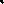 